муниципальное бюджетное дошкольное образовательное учреждение   детский сад   № 8 «Звездочка»Консультация для воспитателей:«Традиционные и нетрадиционные формы работыпедагогического коллективас родителями воспитанников»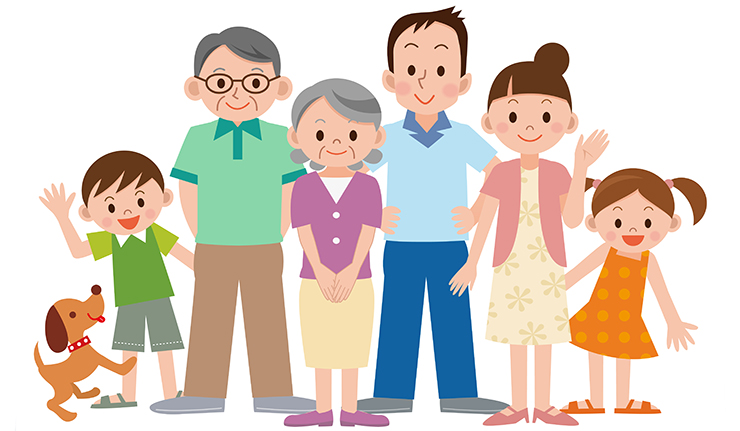      Подготовила воспитатель:ЗадощенкоГ.М.ст. Егорлыкская 2017-2018 уч.год     «Дошкольное детство» - уникальный период в жизни человека, когда формируется здоровье, осуществляется развитие личности.   В тоже время это период, в течение которого ребенок находится в полной зависимости от окружающих взрослых – родителей, педагогов. Поэтому ненадлежащий уход, поведенческие, социальные и эмоциональные проблемы, возникающие в этом возрасте, приводят к тяжелым последствиям в будущем.   В соответствии с Законом «Об образовании» и Типовым положением о дошкольном образовательном учреждении одной из основных задач, стоящих перед детским садом, является «взаимодействие семьей для обеспечения полноценного развития ребенка».	.  Поэтому необходим активный курс на создание единого пространства развития ребенка, как в дошкольном образовательном учреждении, так и в семье.Педагог дошкольного образовательного учреждения должен работать таким образом, чтобы родитель смог:Преодолеть авторитаризм и увидеть мир с позиции ребенка.Достичь понимания того, что нельзя ребенка сравнивать с другими детьми.Узнать сильные и слабые стороны развития ребенка и учитывать их.Быть эмоциональной поддержкой ребенку. За тысячелетнюю историю человечества сложились две ветви воспитания подрастающего поколения: семейное и общественное. Издавна ведется спор, что важнее в становлении личности: семья или общественное воспитание? Одни великие педагоги склонялись в пользу семьи, другие отдавали пальму первенства общественным учреждениям.   Между тем современная наука располагает многочисленными данными, свидетельствующими о том, что без ущерба для развития личности ребенка невозможно отказаться от семейного воспитания, поскольку его сила и действенность несравнимы ни с каким, даже очень квалифицированным воспитанием в детском саду или школе.   Для обеспечения благоприятных условий жизни и воспитания ребенка, формирования основ полноценной, гармонической личности необходимо укрепление и развитие тесной связи и взаимодействия детского сада и семьи.  Идея взаимосвязи общественного и семейного воспитания нашла свое отражение в ряде нормативно-правовых документов, в том числе в «Концепции дошкольного воспитания», «Положении о дошкольном образовательном учреждении», Законе «Об образовании» и др.    В Законе «Об образовании» записано, что «родители являются первыми педагогами. Они обязаны заложить основы физического, нравственного и интеллектуального развития личности ребенка в раннем возрасте».   В соответствии с этим меняется и позиция дошкольного учреждения в работе с семьей. Каждое дошкольное образовательное учреждение не только воспитывает ребенка, но и консультирует родителей по вопросам воспитания детей. Педагог дошкольного учреждения - не только воспитатель детей, но и партнер родителей по их воспитанию.Основными направлениями взаимодействия с семьей являются:Изучение потребности родителей в образовательных услугах.Просвещение родителей с целью повышения их правовой и педагогической культуры.Исходя из этих направлений, и осуществляется работа по взаимодействию с семьями дошкольников.   Воспитание и развитие ребенка невозможно без участия родителей. Чтобы они стали помощниками педагога, творчески развивались вместе с детьми, необходимо убедить их в том, что они способны на это, что нет увлекательнее и благороднее дела, чем учиться понимать своего ребенка, а, поняв его, помогать во всем, быть терпеливыми и деликатными, и тогда все получится.   Однако на практике не все родители в должной мере осознают значимость общения с ребенком, поэтому зачастую они гораздо больше времени отдают общению друг с другом, с друзьями и знакомыми, чем со своим ребенком. Такое положение можно объяснить занятостью взрослых, внедрением в нашу жизнь телевидения и компьютера, иными объективными причинами, но для ребенка вредные последствия родительской депривации от таких объяснений не уменьшаются.   Содержание работы с родителями реализуется через разнообразные формы. Главное — донести до родителей знания. Существуют традиционные и нетрадиционные формы общения педагога с родителями дошкольников, суть которых — обогатить их педагогическими знаниями. Традиционные формы подразделяются на коллективные, индивидуальные и наглядно-информационные.  Воспитатель любой возрастной группы, осуществляя решение задач, предусмотренных программой, обязан изучить каждого ребенка: каковы его взаимоотношения со взрослыми и сверстниками; как он относиться к более младшим детям; как играет и трудится, что умеет делать и чего не умеет; чем он интересуется; активен ли в нравственном и умственном отношении или пассивен и т.д. Однако данные наблюдения за воспитанником лишь в условиях детского сада и даже бесед с родителями никогда не будут действительно верными, точными и глубокими, если педагог не был в его семье.   К индивидуальным формам относятся педагогические беседы с родителями; это одна из наиболее доступных форм установления связи с семьей. Беседа может быть как самостоятельной формой, так и применяться в сочетании с другими, например, она может быть включена в собрание, посещение семьи. Цель педагогической беседы — обмен мнениями по тому или иному вопросу; ее особенность — активное участие и воспитателя и родителей. Беседа может возникать стихийно по инициативе и родителей и педагога. Последний продумывает, какие вопросы задаст родителям, сообщает тему и просит их подготовить вопросы, на которые бы они хотели получить ответ. Планируя тематику бесед, надо стремиться к охвату по возможности всех сторон воспитания. В результате беседы родители должны получить новые знания по вопросам обучения и воспитания дошкольника.   Еще одной индивидуальной формой работы является посещение семей. Собираясь в семью, необходимо наметить план предварительной подготовки родителей к предстоящей беседе, обязательно нужно соблюдать педагогический такт в разговоре с ними. Нельзя начинать разговор с указания на отрицательные факторы поведения ребенка, надо непременно отметить положительные стороны в его развитии. Следует внимательно, терпеливо выслушивать сомнения, возражения, замечания, жалобы родителей. Необходимо тактично указать на ошибки. Желательно давать только обоснованные советы. Надо внушать родителям веру в своего ребенка при условии сотрудничества с ДОУ.   Целью  первого посещения является выяснение общих условий семейного воспитания. Повторные посещения  проводятся по мере необходимости, и они предусматривают более частные задачи (проверка выполнения рекомендаций, изучение наиболее ценных сторон семейного воспитания).   Одной из исключительно важных форм осуществления контакта с родителями является индивидуальная работа. Чтобы правильно планировать беседы с родителями, можно составить памятку.Как дети встречают своих родителей?Как происходит расставание со своими родителями?Каков характер вопросов, просьб ребенка к родителям и наоборот?Какова реакция родителей на детские шалости, капризы?Как родители разговаривают с детьми (речь, мимика, жесты)?Что из жизни ребенка в ДОУ интересует родителей в первую очередь (успехи, поведение, питание, сон и д.т.)?Отсюда вытекают следующие темы:«Как влияют взаимоотношения родителей на формирование личности ребенка?»«Роль авторитета родителей в воспитании детей»«Как воспитать у ребенка уважение к матери? И др.   Уход за ребенком, его воспитание вызывают у родителей ряд вопросов. На одни из них они находят ответы сами, по поводу некоторых советуются со знакомыми. Чем большим авторитетом и доверием пользуются педагоги ДОУ, тем активнее и охотнее обращаются к ним с вопросами родители. Чтобы ответить на их интересующие вопросы, организуются консультации по той или иной теме.  Консультации близки по характеру к беседам. Основная разница состоит в том, что, проводя консультацию, отвечая на вопросы родителей, педагог стремится дать квалифицированный совет, чему-то научить. Беседа предусматривает диалог. Консультации бывают плановые и внеплановые, групповые и индивидуальные. Их цель – помогать, ближе узнать жизнь семьи, оказать помощь там, где она больше всего нужна – с одной стороны, с другой – побуждает родителей серьезно присмотреться к своим детям, выявить черты их характера, задуматься над тем, какими методами их лучше всего воспитывать   К коллективным формам относятся родительские собрания, конференции, «Круглые столы» и др. Групповые родительские собрания — это действенная форма работы воспитателей с коллективом родителей, форма организованного ознакомления их с задачами, содержанием и методами воспитания детей определенного возраста в условиях детского сада и семьи. Повестка дня собраний может быть разнообразной, с учетом пожеланий родителей. Например, предлагаем такие темы: «Знаете ли вы своего ребенка?», «Воспитание послушания у детей», «Методы педагогического воздействия» и др. Традиционно повестка дня включает в себя чтение доклада, хотя от этого следует уходить, лучше вести диалог с использованием методов активизации родителей. По мнению многих, «чтение по бумажке вызывает сон с открытыми глазами». Не рекомендуется применять в работе с родителями казенных слов типа «доклад», «мероприятия», «повестка дня», «явка строго обязательна». Если педагог читает текст, не отрываясь, складывается впечатление, что он некомпетентен в излагаемых вопросах. В сообщении важно представить особенности жизни группы и каждого ребенка. К выступлению на собраниях могут подключаться специалисты детского сада (медсестра, педагог - психолог и др.), а также специалисты среди родителей, которые имеют отношение к дошкольному детству (педиатр, юрист, библиотекарь и др.). В объявлении можно поместить небольшие задания для родителей, например, понаблюдать за поведением детей, сформированными навыками, обратить внимание на детские вопросы и т.д. Задания обусловлены темой предстоящего собрания. Как показывает опыт, родители активнее реагируют на индивидуальные приглашения, особенно если в их подготовке принимали участие дети. Например, на собрание по трудовому воспитанию можно подготовить приглашения в виде фартука или веничка, к Новому году — в виде елочки и др. Дело, конечно, не в названии проведения формы работы с родителями. Сейчас собрания вытесняются новыми нетрадиционными формами, такими как «Устный журнал», «Педагогическая гостиная», «Круглый стол» и др. Хочется предостеречь педагогов от увлечения развлечениями: некоторые считают, что с родителями надо попить чаю, провести игры. В этом случае педагогическое содержание «уходит». Целесообразно сочетать разные формы работы, например, после проведения развлекательных мероприятий с родителями можно организовать беседы и собрания. На общих родительских собраниях обсуждаются проблемы воспитания детей. Целесообразно провести экскурсию по ДОУ, познакомить родителей со специалистами, с объяснением профиля и задач учреждения; можно издать буклет, рекламу, рассказывающие о конкретном учреждении.   Отдельную группу составляют наглядно-информационные методы. Они знакомят родителей с условиями, задачами, содержанием и методами воспитания детей, способствуют преодолению поверхностного суждения о роли детского сада, оказывают практическую помощь семье. К ним относятся записи на магнитофон бесед с детьми, видеофрагменты организации различных видов деятельности, режимных моментов, образовательной деятельности; фотографии, выставки детских работ, стенды, ширмы, папки-передвижки.   В настоящее время особой популярностью, как у педагогов, так и у родителей пользуются нетрадиционные формы общения с родителями. Они построены по типу телевизионных и развлекательных программ, игр и направлены на установление неформальных контактов с родителями, привлечение их внимания к детскому саду. Родители лучше узнают своего ребенка, поскольку видят его в другой, новой для себя обстановке, сближаются с педагогами. Так, родители привлекаются к подготовке утренников, пишут сценарии, участвуют в конкурсах. Проводятся игры с педагогическим содержанием, например, «Педагогическое поле чудес», «Педагогический случай», «КВН», «Ток-шоу», где обсуждаются противоположные точки зрения на проблему и многое другое. Можно организовать выставку совместных работ родителей и детей «Руки папы, ручки мамы и мои ручонки», досуги «Неразлучные друзья: взрослые и дети», «Семейные карнавалы». Родителям заранее предлагается литература для ознакомления с проблемой, практические задания, вопросы для обсуждения. Особой популярностью пользуются «Дни открытых дверей», в течение которых родители могут побывать в любой группе. В проведении «Круглых столов» реализуется принцип партнерства, диалога.  Общение происходит в непринужденной форме с обсуждением актуальных проблем воспитания детей, учетом пожеланий родителей, использованием методов их активизации. В настоящее время практикой накоплено многообразие нетрадиционных форм, но они еще недостаточно изучены и обобщены. Схему классификации нетрадиционных форм предлагает Т. В. Кротова. Автором выделяются следующие нетрадиционные формы: информационно-аналитические (хотя они, по сути, приближены к методам изучения семьи), досуговые, познавательные, наглядно-информационные. Они представлены в таблице.Нетрадиционные формы организации общения педагогов и родителей: 
  Основной задачей информационно-аналитических форм организации общения с родителями являются сбор, обработка и использование данных о семье каждого воспитанника, общекультурном уровне его родителей, наличии у них необходимых педагогических знаний, отношении в семье к ребенку, запросах, интересах, потребностях родителей в психолого-педагогической информации. Только на аналитической основе возможно осуществление индивидуального, личностно-ориентированного подхода к ребенку в условиях дошкольного учреждения, повышение эффективности воспитательно-образовательной работы с детьми и построение грамотного общения с их родителями.  Досуговые формы организации общения призваны устанавливать теплые неформальные отношения между педагогами и родителями, а также более доверительные отношения между родителями и детьми. К данной группе форм мы отнесли проведение педагогами ДОУ таких совместных праздников и досугов в группе, как «Встреча Нового года», «Рождественские забавы», «Масленица», «Праздник мам», «Лучший папа», «Папа, мама, я — дружная семья», «Праздник урожая» и др. Такие вечера помогают создать эмоциональный комфорт в группе, сблизить участников педагогического процесса. Родители могут проявить смекалку и фантазию в различных конкурсах. Использование досуговых форм способствует тому, что благодаря установлению позитивной эмоциональной атмосферы родители становятся более открытыми для общения, в дальнейшем педагогам проще налаживать с ними контакты, предоставлять педагогическую информацию.    Сегодня изменились принципы, на основе которых строится общение педагогов и родителей. К ним относятся общение на основе диалога, открытость, искренность в общении, отказ от критики и оценки партнера по общению. Поэтому данные формы рассматриваются   как нетрадиционные. Например, это может быть проведение родительских собраний по мотивам известных телевизионных игр: «КВН», «Поле Чудес», «Что? Где? Когда?», «Устами младенца» и других. Неформальный подход к организации и проведению этих форм общения ставит воспитателей перед необходимостью использования разнообразных методов активизации родителей.   Наглядно-информационные формы условно разделены на две подгруппы. Задачами одной из них — информационно-ознакомительной — является ознакомление родителей с самим дошкольным учреждением, особенностями его работы, с педагогами, занимающимися воспитанием детей, и преодоление поверхностных мнений о работе дошкольного учреждения. Задачи другой группы — информационно-просветительской — близки к задачам познавательных форм и направлены на обогащение знаний родителей об особенностях развития и воспитания детей дошкольного возраста. Их специфика заключается в том, что общение педагогов с родителями здесь не прямое, а опосредованное — через газеты, организацию выставок и т.д., поэтому они были выделены в самостоятельную подгруппу, а не объединены с познавательными формами.   Взаимодействие родителей и детского сада редко возникает сразу. Это длительный процесс, долгий и кропотливый труд, требующий терпеливого, неуклонного следования выбранной цели.    «Ребенок должен с радостью идти в детский сад и радостно возвращаться домой. Нужно, чтобы ребенку в детском саду было весело, хорошо, интересно, чтобы он дружил с ребятами, знал, что дома его ждут любящие взрослые».  Решение задач сотрудничества требует, чтобы педагоги участвовали в психолого-педагогическом просвещении родителей; изучали семьи, их воспитательные возможности; вовлечение родителей в образовательную работу детского сада.Список используемой литературы:Горб Р.А., Исаченкова И.М. «Воспитание детей в условиях семьи и детского сада»: сб. ст. и докладов. - СПб.: Детство-Пресс. -2003г.Коломинский Я.Л. Детская психология. - Мн.: Университетское, 1998г.Доронова Т.Н. «Дошкольные учреждения и семья - единое пространство детского развития». - М., 2001г.
Наименование
С какой целью используется эта форма
Формы проведения общения
Информационно-аналитическиеВыявление интересов, потребностей, запросов родителей, уровня их педагогической грамотностиПроведение социологических срезов, опросов, «Почтовый ящик»
Досуговые
Установление эмоционального контакта между педагогами, родителями, детьми
Совместные досуги, праздники, участие родителей и детей в выставках
ПознавательныеОзнакомление родителей с возрастными и психологическими особенностями детей дошкольного возраста. Формирование у родителей практических навыков воспитания детейСеминары-практикумы, педагогический брифинг, педагогическая гостиная, проведение собраний, консультаций в нетрадиционной форме, устные педагогические журналы, игры с педагогическим содержанием, педагогическая библиотека для родителейНаглядно-информационные: информационно-ознакомительные; информационно-просветительскиеОзнакомление родителей с работой дошкольного учреждения, особенностями воспитания детей. Формирование у родителей знаний о воспитании и развитии детейИнформационные проспекты для родителей, организация дней (недель) открытых дверей, открытых просмотров занятий и других видов деятельности детей. Выпуск газет, организация мини-библиотек